October 2019Dear Parent/CarerRe: Year 10 Citizenship GCSE visit to Houses of Parliament We are delighted to offer students the opportunity to visit the Houses of Parliament as part of their Citizenship course.The visit will take place on Wednesday 6th November 2019. Your daughter will leave school during period 1 at 9:30am with Ms Hocking and Mrs Driver to travel together to Westminster Station by public transport. It is expected that students will be back at CHSG by 2:45pm. This is a school visit and students are expected to be in complete and correct school uniform. The details of where we are travelling to are as follows: Houses of Parliament, Westminster, London SW1A 0AAThe cost of both outbound and return journey is covered by Transport for London School Party Travel Scheme and will be free of charge to students.  It is not possible for students to purchase refreshments at the venue therefore it is advised that students bring their own packed lunch and drinks to the event. Your daughter’s place on this trip is subject to satisfactory behaviour, attendance and conduct within school and this will be constantly monitored before the trip. If your daughter’s attendance or behaviour is deemed to be unsatisfactory, she will not be allowed to participate. Whilst on the visit please emphasise to your daughter that she will be required to obey the instructions and advice of the Party Leader and other accompanying adults. If you would like your daughter to participate in this visit, please complete the reply slip and return it to Ms Lagess, Head of Citizenship by Friday 18th October 2019. Please note that there are only 28 places available and students will be allocated these on a first come, first served basis. If you would like to discuss this matter further, please contact me on 020 8647 8294 ext 3234 or by email alagess@carshaltongirls.org.uk. Yours faithfully,Ms A LagessCurriculum Leader Citizenship & RS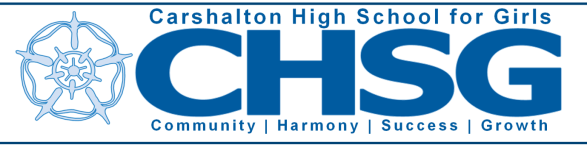 Reply Slip: Please return to Ms Lagess by Friday 18th October 2019 Year 10 Citizenship GCSE visit to Houses of Parliament on Wednesday 6th November 2019Student’s Name: .........................................................................  Tutor Group: ......................Please tick () all appropriate boxesI would like my daughter to participate in the above visit. I am aware of the travel details for the day. I acknowledge that I have already signed and returned a Generic School Consent Form to allow my daughter to participate in the visit. I am aware that my daughter will need a packed lunch and drinks on the day. My daughter is eligible for free school meals, a packed lunch will be provided from the canteen on the day. I am aware that my daughter will need to wear correct school uniformEmergency contact number …………………………………...... Students Mobile Number…………………………………………………………Medical Information:  Please provide details of any conditions requiring medical treatment including any medication........................................................................Signed: ......................................... (Parent/Carer)       Date: .............................Print Name: ..............................................................................